Занимательная лепка.
В старшей группе "Пчёлки" проходят занятия по дополнительной общеобразовательной программе. Лепка для детей не только весёлое и увлекательное, но и очень полезное занятие. В работе с пластилином включается воображение и творческое мышление, развивается мелкая моторика, интеллект, усидчивость, координация глаз и рук.
Дети с удовольствием и особым интересом лепят деревья, птиц, бабочек, рыбок в аквариуме. Процесс лепки проходит увлекательно и интересно.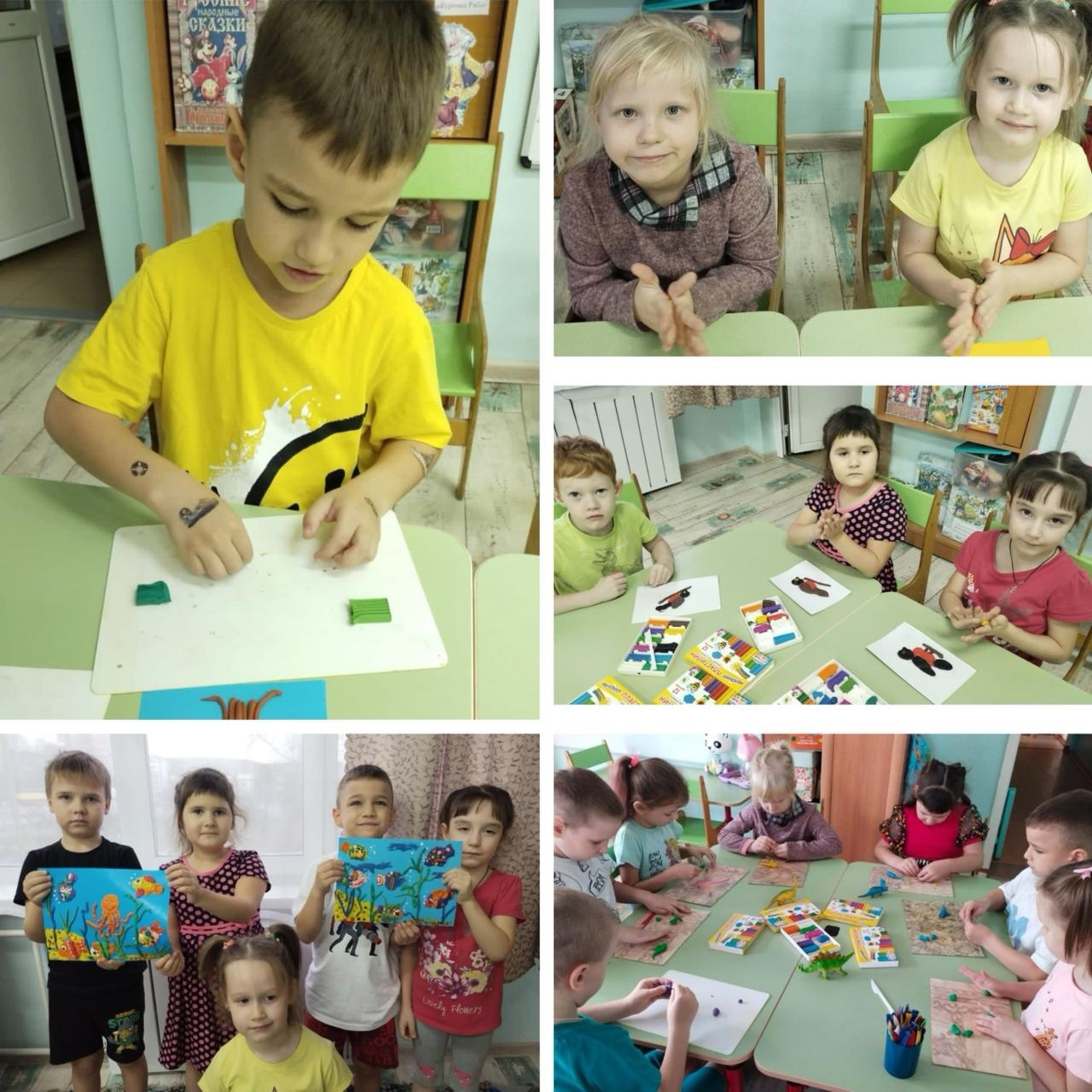 